RELOJ DE ARENAMATERIALES2 botellas de plásticoCartón PegamentoArena (también puede usarse sal pintada)Tijeras ¿CÓMO SE HACE?Corta el cuello de las botellas Haz un agujero en cada tapón (deben coincidir)Pega las botellas por los taponesEn el cartón, recorta dos círculos y pega uno en el extremo de una de las botellas Vierte  la arena y pega el otro círculo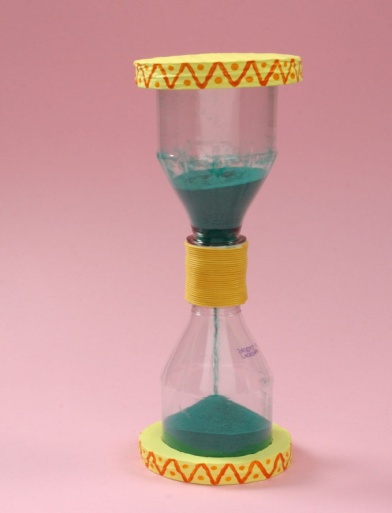 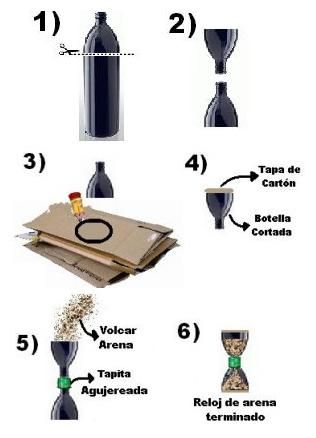 